Муниципальное бюджетное общеобразовательное учреждение «Троицкая средняя школа»ПРОТОКОЛШкольного этапа Всероссийских спортивных соревнований школьников «Президентские состязания» СПОРТИВНОЕ МНОГОБОРЬЕ8 - 11 классы (юноши и девушки)28 февраля 2021 г.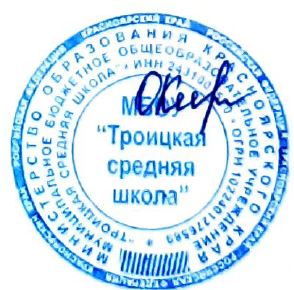 Директор                                                    ______________	      Каракулева Ольга Владимировна                                                                               подпись           	                          (Ф.И.О)№ п/пФ.И учащегосяГод рожденияЧелночный бег 3*10 м, секЧелночный бег 3*10 м, секБег 500 м, мин.сек (без времени)Бег 500 м, мин.сек (без времени)Прыжок в длину с места, смПрыжок в длину с места, смПодтягивание на перекладине (мал)/сгибание и разгибание рук в упоре «лежа» (дев), кол-воПодтягивание на перекладине (мал)/сгибание и разгибание рук в упоре «лежа» (дев), кол-воПодъем туловища из положения «лежа на спине» за 30 сек, кол-воПодъем туловища из положения «лежа на спине» за 30 сек, кол-воНаклон вперед из положение «сидя» Наклон вперед из положение «сидя» Итого очковМесто№ п/пФ.И учащегосяГод рожденияРезультатОчкиРезультатОчкиРезультатОчкиРезультатОчкиРезультатОчкиРезультатОчкиИтого очковМесто47.Наумова Арина Андреевна200610.0128+301305111522020416200148.Николаева Дарья Андреевна200609.8028+301355111362020416198249.Садомская Мария Борисовна200510.11 17+3014150103418181313185350.Тихонова Вероника Сергеевна200712.342-0 922242019191010177 451.Бурнашова Карина Сергеевна200510.768+30992910171722170552.Вирясова Маргарита Александровна200508.8018+3013343210303011168653.Вторых Кристина Эдуардовна200510.159+301253510212199162754. Дутлова Кристина Александровна200511.768+301002010181822150855.Титенкова Елизавета Андреевна200608.0928+3013040210252544150956.Бондарев Петр Алексеевич200609.8018+3012343410303011172157.Вишневецкий Игорь Дмитриевич200510.1210+3014171412323255170258.Дятков Никита Александрович200510.11 17+3012950105018181313162359.Швецов Кирилл Сергеевич200608.1210+3015171112323255160460.Ельмеев Виктор Дмитриевич200408.0928+3013040210252544160561.Лапин Дмитрий Александрович200509.158+301153500212199158662.Надсонов Максим Вячеславович200508.0928+3012040410252544157763.Паршуков Иван Олегович200409.768+301252330171722153865.Полянский Кирилл Александрович200508.8018+3013343210303011150966.Тарасенко Кирилл Николаевич200310.24 13+30106315251515661401067.Цихун Роман Евгеньевич200411.56 9+30109282121313121213811